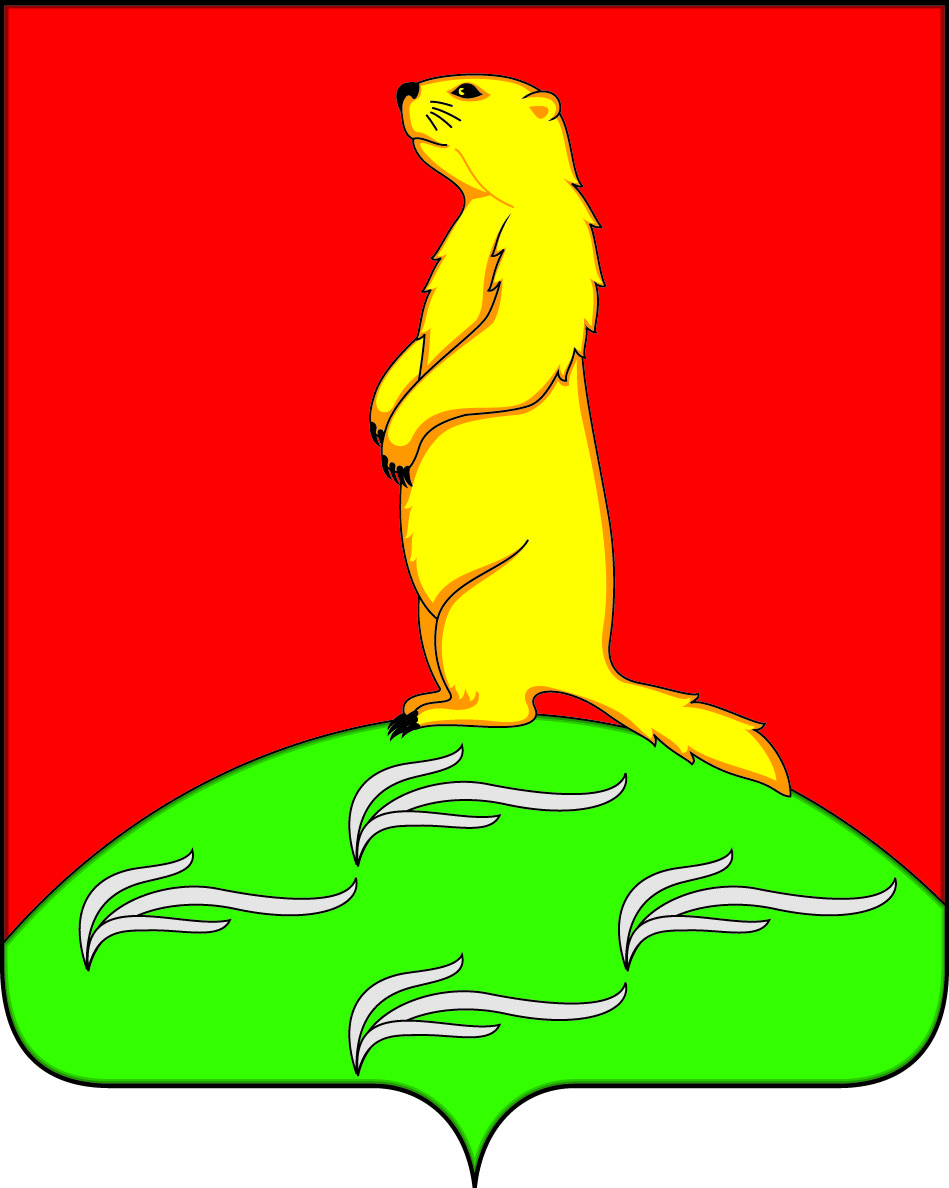 СОВЕТ НАРОДНЫХ ДЕПУТАТОВПЕРВОМАЙСКОГО СЕЛЬСКОГО ПОСЕЛЕНИЯБОГУЧАРСКОГО МУНИЦИПАЛЬНОГО РАЙОНАВОРОНЕЖСКОЙ ОБЛАСТИРЕШЕНИЕот «14» февраля 2018 г. № 191	          с. ЛебединкаОб утверждении стоимости гарантированного перечня услуг по погребению на территории Первомайского сельского поселения Богучарского муниципального района Воронежской областиВ соответствии с Федеральным законом от 06.10.2003 № 131-ФЗ «Об общих принципах организации местного самоуправления в Российской Федерации», статьями 9 и 10 Федерального закона от 12.01.1996 № 8-ФЗ «О погребении и похоронном деле»,  постановлением Правительства Российской Федерации от 12.10.2010 № 813 «О сроках индексации предельного размера стоимости услуг, предоставляемых согласно гарантированному перечню услуг по погребению, подлежащей возмещению специализированной службе по вопросам похоронного дела, а также предельного размера социального пособия на погребение», законом Воронежской области от 10.11.2014 N 148-ОЗ «О закреплении отдельных вопросов местного значения за сельскими поселениями Воронежской области», Совет народных депутатов Первомайского сельского поселения Богучарского муниципального района Воронежской области решил:1. Утвердить стоимость гарантированного перечня услуг по погребению на территории Первомайского сельского поселения Богучарского муниципального района Воронежской области согласно приложению.2. Стоимость услуг, предоставляемых согласно гарантированному перечню услуг по погребению, подлежит индексации, исходя из прогнозируемого уровня инфляции, установленного федеральным законодательством, в сроки, определяемые Правительством Российской Федерации.3. Решение Совета народных депутатов Первомайского сельского поселения от 06.03.2017 № 115 «Об утверждении стоимости гарантированного перечня услуг по погребению на территории Первомайского сельского поселения Богучарского муниципального района Воронежской области» признать утратившим силу.4. Контроль за исполнением настоящего решения оставляю за собой.Глава Первомайского сельского поселенияБогучарского муниципального района                                       В.В. ВойтиковПриложение к решению Совета народных депутатовПервомайского сельского поселения Богучарского муниципального района Воронежской области от 14 .02.2018  № 191Стоимость гарантированного перечня услуг по погребению на территории Первомайского сельского поселения Богучарского муниципального района Воронежской области на 2018 год№п/пПеречень услуг в соответствии со ст. 9 Федерального закона Российской Федерации от 12.01.1996 г. № 8-ФЗ «О погребении и похоронном деле»Стоимость услуг (руб.)1.Оформление документов, необходимых для погребенияПроизводится бесплатно2.Предоставление гроба 1200,003.Доставка гроба и других предметов, необходимых для погребения1330,004.Перевозка тела (останков)1469,065.Погребение1702,25Итого5701,31